Jahresprogramm 2021 Jungwacht und Blauring Leuggern 30.01.2021 Schlitteltag 13.03.2021 Burgengeländegame 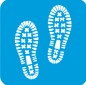 29.-30.05.2021  36h – Aktion 05.-14.07.2021  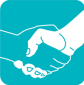 Sommerlager  04.09.2021 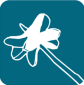  Nationaler Jublatag 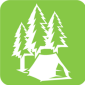 17.10.2021  Spaghettiplausch und  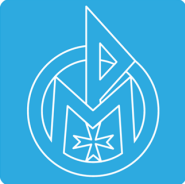 Lagerrückblick 13.-17.12.2021  Weihnachtsaktion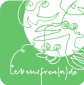 